Three Chinese Ethical Schools of ThoughtAn ____________system is not a religion, but a system of accepted principles of __________________________. Confucian ThinkingFounder: ________________Born in 551 B.C.Lived during the same time as ____________ in India and ________________ in GreeceConcerned with worldly goals, social order & good government, and _____________________.Confucian Thinking cont.Harmony results from people ________________________________ in society.____________________ which society needed to be organized into for _____________ harmony and good government to be restored to China_________________________________ and sonHusband and _________________Older brother and _______________________Friend and ________________________Confucian Thinking cont.Confucian teachings collected in the ______________________.___________________ was key in Confucian thinking.It gave a person the power to completely change, allowing a person to move up within the Chinese social 	hierarchy.______________________ helps create a well-ordered society.Stresses the various ________________________. Filial PietyFilial Piety is the belief and practice that ______________ be loyal and ____________________ because their parents are ____________________.  If the parent leads by example and meets the needs of the kids, the kids should obey them. Daoism ThinkingFounder: _______________________Stressed importance of ________________________.Not interested in bringing order to human affairs, but wanted to ____________________________.Universal force “______________”, which means “the Way” – guides all thingsEmphasized the __________________________Government viewed as _________________and therefore the ____________________________.Best government is the one that ___________________________.Pursuit of scientific studiesAlchemy, astronomy and medicineLegalists thinkingFounders: ____________________________________Belief that the _____________________________ (opposite of Confucius)Key to restoring order in society is a ______________________________________Pass _____________________________ them with harsh punishment.Government should end societal problems and restore harmony by ______________________________.Governments should ___________________________. 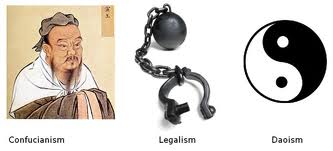 Cultural diffusionThe ________________________________Ideas like the use of silk for cloth, __________________and other ideas spread along the ________________.Look at your books, pages 204-205…How many times does the Silk Road diverge (split into two)? 